THE EFFECTIVENESS OF COLL ABORATIVE LEARNING TOWARD STUDENTS’ READING COMPREHENSION(An Experimental Research at the Eight Grade of SMPI Darul Falah Serang-City in Academic Year 2016-2017)A PAPERSubmitted to the English Education Department,The Faculty of Education and Teacher Training as a PartialFulfillment of the Requirement for the “Sarjana” Degree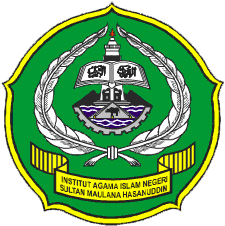 By:DEDE SUPARDISRN: 122301289FACULTY OF EDUCATION AND TEACHER TRAININGTHE STATE INSTITUTE FOR ISLAMIC STUDIESSULTAN MAULANA HASANUDDIN BANTEN2016 A.D. / 1438 A.H.